Zemljopis 9, 30.3.2020.Nastavna tema:Bosna i HercegovinaNastavna jedinica :Reljefne značajke prostoraTip sata: Ponavljanje gradivaDopuni  priloženi listić ili uradi u bilježnicu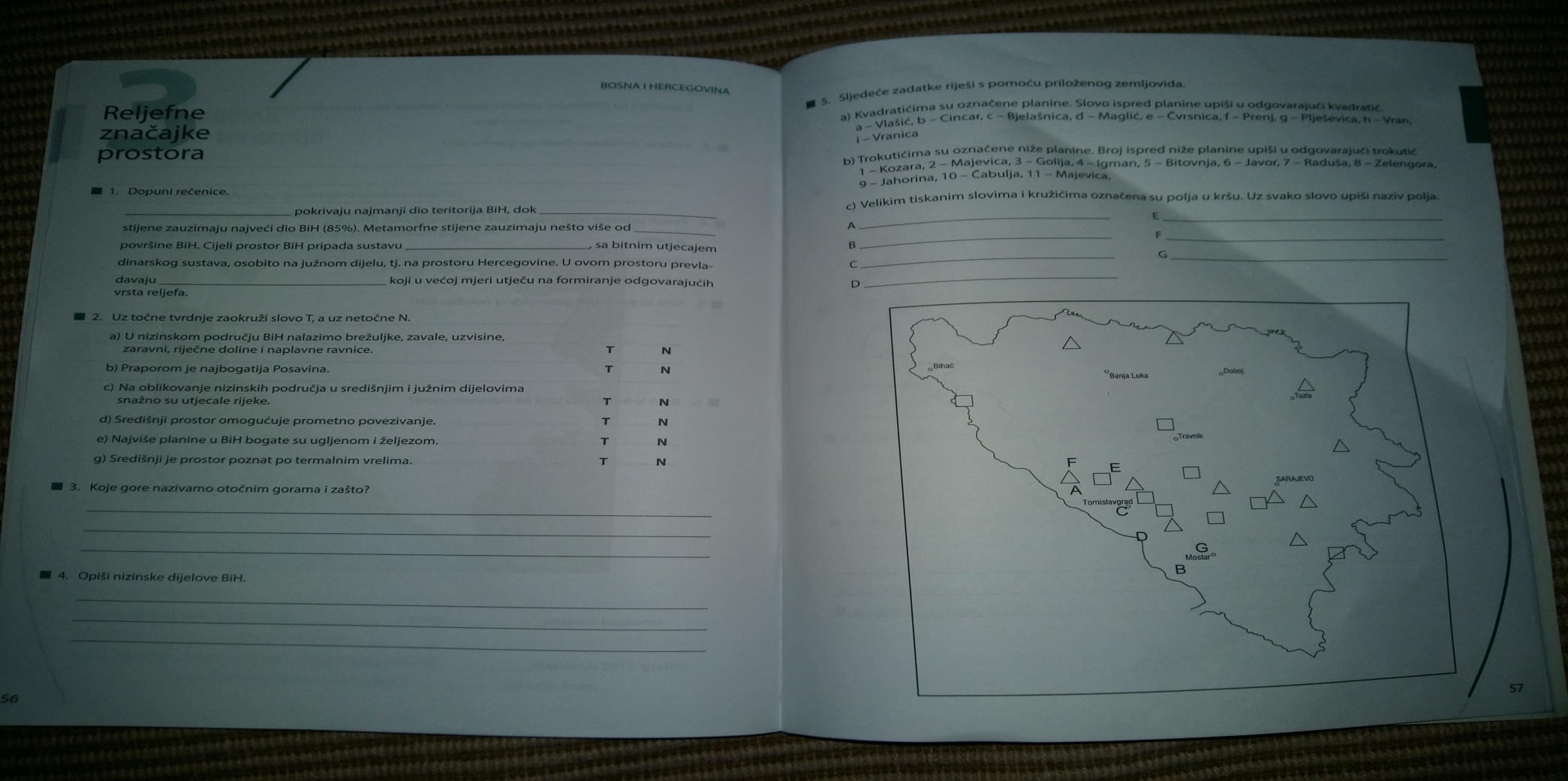 